ФЕДЕРАЛЬНОЕ АГЕНТСТВО ЖЕЛЕЗНОДОРОЖНОГО ТРАНСПОРТА Федеральное государственное бюджетное образовательное учреждение высшего образования«Петербургский государственный университет путей сообщения Императора Александра I»(ФГБОУ ВО ПГУПС)Кафедра «Информатика и информационная безопасность»РАБОЧАЯ ПРОГРАММАдисциплины«ИНФОРМАТИКА В ЭКОНОМИКЕ» (Б1.Б.18)для направления38.03.01 «Экономика» по профилю«Экономика предприятий и организаций (строительство)» Форма обучения – очная, заочнаяСанкт-Петербург2016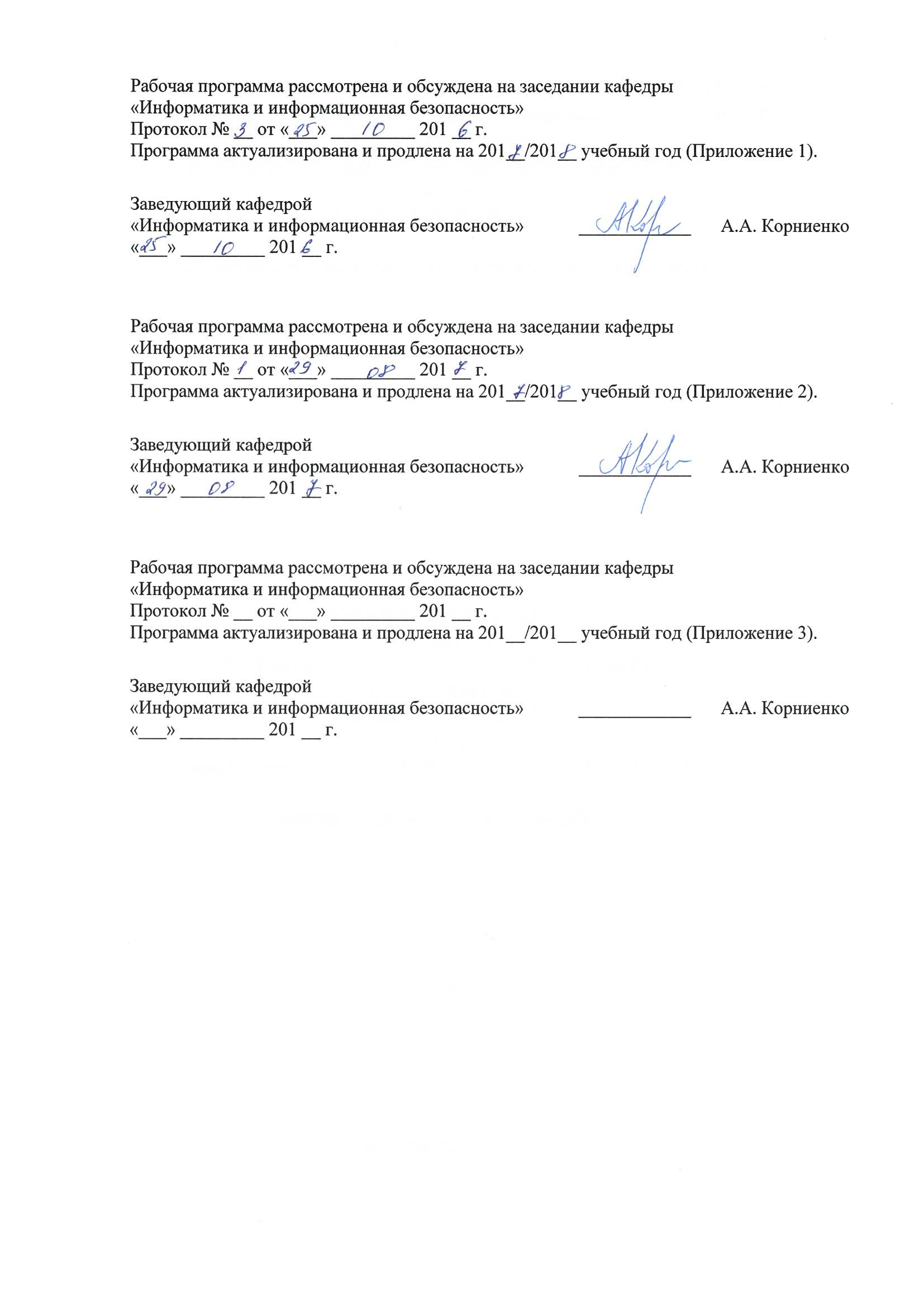 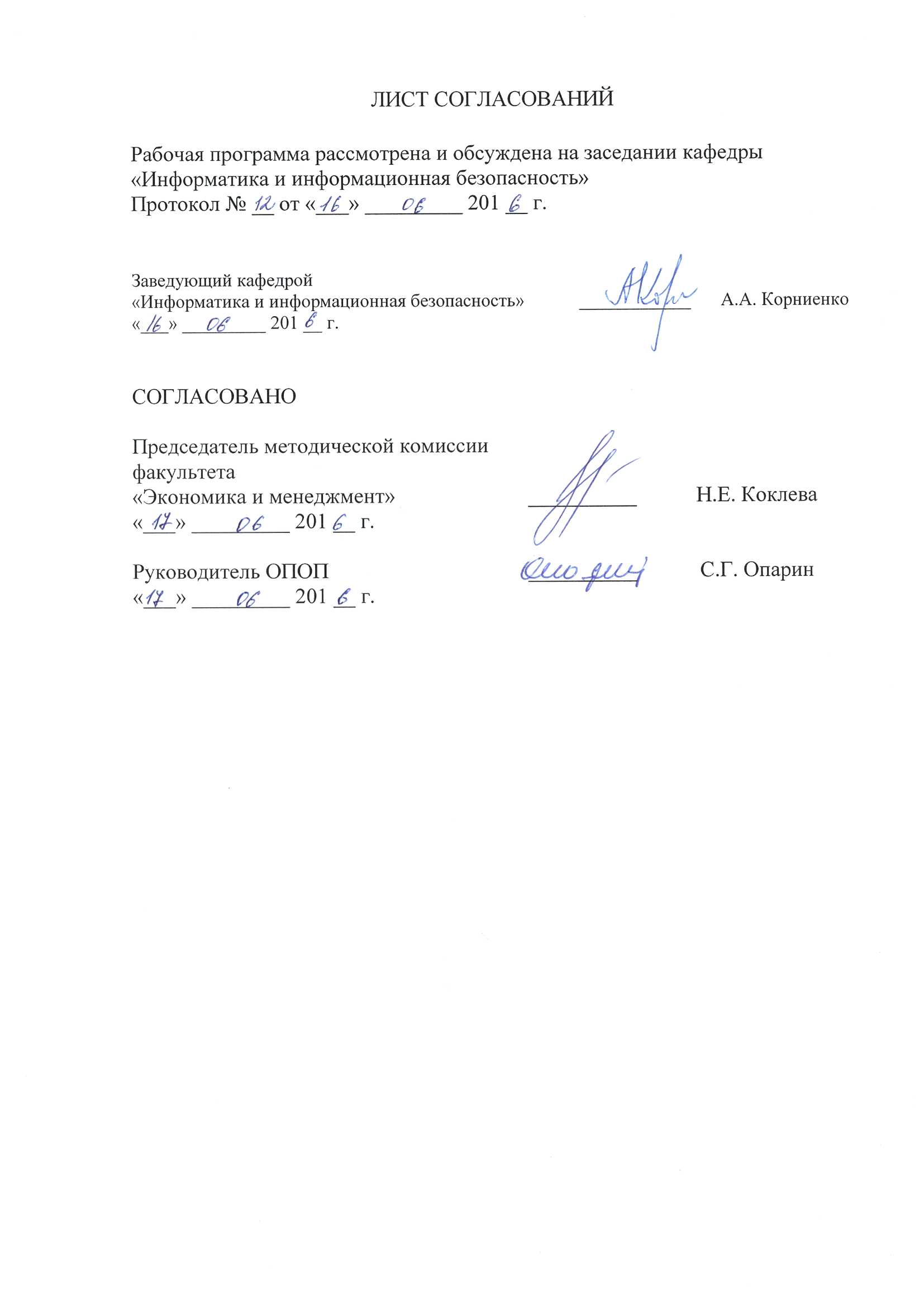 1. Цели и задачи дисциплиныРабочая программа составлена в соответствии с ФГОС ВО, утвержденным «12» ноября 2015 г., приказ № 1327 по направлению 38.03.01 «Экономика», по дисциплине «Информатика в экономике».Целью изучения дисциплины является формирование у обучающихся знаний о способах и методах сбора, обработки и хранения экономической информации с применением современных информационных технологий.Для достижения поставленной цели решаются следующие задачи:изучение методов организации хранения и поиска экономической информации в базах данных;изучение методов обработки экономической информации средствами прикладного программного обеспечения;изучение способов представления результатов обработки экономической информации в виде отчета и слайд-шоу;изучение принципов работы корпоративных информационных систем;изучение методов защиты экономической информации в процессе ее обработки и хранения.2. Перечень планируемых результатов обучения по дисциплине, соотнесенных с планируемыми результатами освоения основной профессиональной образовательной программыПланируемыми результатами обучения по дисциплине являются: приобретение знаний, умений, навыков.В результате освоения дисциплины обучающийся должен:ЗНАТЬ:основные характеристики экономической информации;основные характеристики процессов сбора, передачи, обработки и накопления экономической информации;принципы построения баз данных и принципы управления ими;принципы работы систем электронного документооборота;стандарты и основные функции корпоративных информационных систем;методы внедрения корпоративных информационных систем;основные понятия в области информационной безопасности;способы и методы защиты информации.УМЕТЬ:применять на практике прикладные программные средства обработки экономической информации.ВЛАДЕТЬ:методами разработки текстовых документов и презентаций;методами проведения финансово-экономических расчетов в электронных таблицах.Приобретенные знания, умения, навыки и/или опыт деятельности, характеризующие формирование компетенций, осваиваемые в данной дисциплине, позволяют решать профессиональные задачи, приведенные в соответствующем перечне по видам профессиональной деятельности в п. 2.4 общей характеристики основной профессиональной образовательной программы (ОПОП).Изучение дисциплины направлено на формирование следующих профессиональных компетенций (ПК), соответствующих видам профессиональной деятельности, на которые ориентирована программа бакалавриата:аналитическая, научно-исследовательская деятельность:способность использовать для решения аналитических и исследовательских задач современные технические средства и информационные технологии (ПК-8);организационно-управленческая деятельность:способность использовать для решения коммуникативных задач современные технические средства и информационные технологии (ПК-10).Область профессиональной деятельности обучающихся, освоивших данную дисциплину, приведена в п. 2.1 общей характеристики ОПОП.Объекты профессиональной деятельности обучающихся, освоивших данную дисциплину, приведены в п. 2.2 общей характеристики ОПОП.3. Место дисциплины в структуре основной профессиональной образовательной программыДисциплина «Информатика в экономике» (Б1.Б.18) относится к базовой части и является обязательной дисциплиной.4. Объем дисциплины и виды учебной работыДля очной формы обучения: Для заочной формы обучения:Примечания: «Форма контроля знаний» – экзамен (Э), контрольная работа (КЛР).5. Содержание и структура дисциплины5.1 Содержание дисциплины5.2 Разделы дисциплины и виды занятийДля очной формы обучения: Для заочной формы обучения:6. Перечень учебно-методического обеспечения для самостоятельной работы обучающихся по дисциплине7. Фонд оценочных средств для проведения текущего контроля успеваемости и промежуточной аттестации обучающихся по дисциплинеФонд оценочных средств по дисциплине «Информатика в экономике» является неотъемлемой частью рабочей программы и представлен отдельным документом, рассмотренным на заседании кафедры «Информатика и информационная безопасность» и утвержденным заведующим кафедрой.8. Перечень основной и дополнительной учебной литературы, нормативно-правовой документации и других изданий, необходимых для освоения дисциплины8.1 Перечень основной учебной литературы, необходимой для освоения дисциплиныГрошев А.С. Закляков П.В. Информатика [Текст]: учебник для вузов. – М.: ДМК Пресс, 2015. – 588 с.Цехановский В.В., Чертовский В.Д. Управление данными [Текст]: учебник. – СПб.: издательство «Лань», 2015. – 432 с.Васильев А.Н. Числовые расчеты в Excel [Текст]: учебное пособие. – М.: издательство «Лань», 2014. – 608 с.Шаньгин В.Ф. Информационная безопасность [Текст]: учебное пособие. – М.: ДМК Пресс, 2014. – 702 с.8.2 Перечень дополнительной учебной литературы, необходимой для освоения дисциплины1. Аббасов И.Б. Основы графического дизайна на компьютере в Photoshop CS6 [Текст]: учебное пособие. – М.: ДМК Пресс, 2013. – 238 с.2.	Сухов К. HTML5 – путеводитель по технологии [Текст]: учебное пособие. – М.: ДМК Пресс, 2012. – 312 с.3.	Иванова Н.В., Коробулина О.Ю. Информационная безопасность систем электронного документооборота [Текст]: учебное пособие. – СПб.: ПГУПС, 2011. – 69 с.8.3 Перечень нормативно-правовой документации, необходимой для освоения дисциплины1.	Федеральный закон от 27.07.2006 № 149-ФЗ «Об информации, информационных технологиях и о защите информации».2.	Федеральный закон от 29.07.2004 № 98-ФЗ «О коммерческой тайне».3.	Федеральный закон от 27.07.2006 № 152-ФЗ «О персональных данных».4.	Федеральный закон от 06.04.2011 № 63-ФЗ «Об электронной подписи».8.4 Другие издания, необходимые для освоения дисциплиныПри освоении данной дисциплины другие издания не используется.9. Перечень ресурсов информационно-телекоммуникационной сети «Интернет», необходимых для освоения дисциплиныЛичный кабинет обучающегося и электронная информационно-образовательная среда [Электронный ресурс]. – Режим доступа: http://sdo.pgups.ru/ (для доступа к полнотекстовым документам требуется авторизация).Научно-техническая библиотека университета [Электронный ресурс] .– Режим доступа: http://library.pgups.ru/ (свободный доступ).Российская государственная библиотека [Электронный ресурс]. – Режим доступа: http://www.rsl.ru/ (свободный доступ).Российская национальная библиотека [Электронный ресурс] – Режим доступа: http://www.nlr.ru/ (свободный доступ).Нормативно-правовая база «Консультант Плюс» [Электронный ресурс]. – Режим доступа: http://base.consultant.ru/ (свободный доступ).10. Методические указания для обучающихся по освоению дисциплиныПорядок изучения дисциплины следующий:Освоение разделов дисциплины производится в порядке, приведенном в разделе 5 «Содержание и структура дисциплины». Обучающийся должен освоить все разделы дисциплины с помощью учебно-методического обеспечения, приведенного в разделах 6, 8 и 9 рабочей программы. Для формирования компетенций обучающийся должен представить выполненные типовые контрольные задания или иные материалы, необходимые для оценки знаний, умений, навыков, предусмотренные текущим контролем (см. фонд оценочных средств по дисциплине).По итогам текущего контроля по дисциплине, обучающийся должен пройти промежуточную аттестацию (см. фонд оценочных средств по дисциплине).11. Перечень информационных технологий, используемых при осуществлении образовательного процесса по дисциплине, включая перечень программного обеспечения и информационных справочных системПеречень информационных технологий, используемых при осуществлении образовательного процесса по дисциплине:технические средства (компьютерная техника, средства связи, мультимедийное оборудование);методы обучения с использованием информационных технологий (демонстрация мультимедийных материалов, компьютерный лабораторный практикум);электронная информационно-образовательная среда Петербургского государственного университета путей сообщения Императора Александра I [Электронный ресурс] Режим доступа: http://sdo.pgups.ru/.Дисциплина обеспечена необходимым комплектом лицензионного программного обеспечения, установленного на технических средствах, размещенных в специальных помещениях и помещениях для самостоятельной работы: операционная система Microsoft Windows 7, пакет офисных программ Microsoft Office.12. Описание материально-технической базы, необходимой для осуществления образовательного процесса по дисциплинеМатериально-техническая база обеспечивает проведение всех видов учебных занятий, предусмотренных учебным планом по направлению 38.03.01 «Экономика», профиль «Экономика предприятий и организаций (строительство)» и соответствует действующим санитарным и противопожарным нормам и правилам.Она содержит:помещения для проведения лекционных занятий, укомплектованные специальной учебной мебелью и техническими средствами обучения, служащими для представления учебной информации большой аудитории: мультимедийным оборудованием (настенный экран, мультимедийный проектор, персональный компьютер для преподавателя), маркерной или меловой доской;помещения для проведения лабораторных занятий, групповых и индивидуальных консультаций, текущего и промежуточного контроля, укомплектованные специальной учебно-лабораторной мебелью и техническими средствами обучения: персональными компьютерами;помещения для самостоятельной работы обучающихся, укомплектованные компьютерной техникой с возможностью подключения к сети «Интернет» с обеспечением доступа в электронную информационно-образовательную среду: семь компьютерных классов Университета в 1, 4 и 8 корпусах с количеством рабочих станций более 180.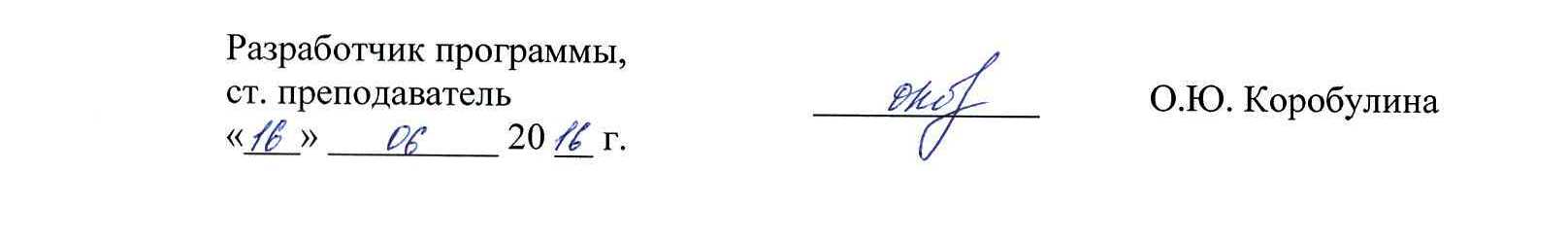 Вид учебной работыВсего часовСеместрВид учебной работыВсего часовIКонтактная работа (по видам учебных занятий)В том числе:лекции (Л)практические занятия (ПЗ)лабораторные работы (ЛР)54180365418036Самостоятельная работа (СРС) (всего)1818Контроль3636Форма контроля знанийЭЭОбщая трудоемкость: час / з.е.108 / 3108 / 3Вид учебной работыВсего часовКурсВид учебной работыВсего часовIКонтактная работа (по видам учебных занятий)В том числе:лекции (Л)практические занятия (ПЗ)лабораторные работы (ЛР)1260612606Самостоятельная работа (СРС) (всего)8787Контроль99Форма контроля знанийЭ, КЛРЭ, КЛРОбщая трудоемкость: час / з.е.108 / 3108 / 3№ п/пНаименование раздела дисциплиныСодержание раздела1Экономическая информация и информационные технологииПонятие об информации. Свойства информации. Классификация информации по уровням доступа. Экономическая информация. Характеристики экономической информации. Классификация экономической информации. Методы сбора и обработки экономической информации. Информационные технологии. Методы и средства информационных технологий. Группы информационных технологий. Классификация информационных технологий. Законодательство РФ в области информационных технологий.2Системы управления базами данныхПонятие, назначение и основные функции баз данных. Типы моделей данных: иерархическая, сетевая и реляционная модель данных. Системы баз данных. Системы управления базами данных. Создание и обработка таблиц, запросов, форм и отчетов.3Системы электронного документооборотаСистемы электронного документооборота, их основные функции и классификация. Рынок систем электронного документооборота. Критерии выбора систем. Порядок внедрения систем электронного документооборота. Электронная подпись. Алгоритмы создания и проверки электронной подписи. Инфраструктура открытых ключей.4Корпоративные информационные системыКорпоративные информационные системы, основные функции и требования, предъявляемые к ним. Стандарты корпоративных информационных систем. Методы внедрения корпоративных информационных систем. Методика внедрения корпоративных информационных систем. Оценка эффективности внедрения корпоративных информационных систем.5Информационная безопасность и защита информацииСвойства безопасности информации. Угрозы информационной безопасности и уязвимости информационных систем. Способы и средства защиты информационных систем, понятие политики безопасности. Механизм идентификации и аутентификации. Криптографическая защита информации, блочные и поточные шифры. Защита коммерческой тайны. Защита персональных данных.6Пакет офисных приложений MS OfficeMS Word. Редактирование и форматирование текстовых документов. Оглавление документа, сноски, примечания. Работа с таблицами. Вставка рисунков и диаграмм. Оформление документов. Создание комплексных документов.MS Excel. Типы данных. Типы адресации. Формулы и функции. Логические функции. Работа в режиме вычислений. Построение графиков и диаграмм. Сортировка и фильтрация данных. Работа со списками. Макросы.MS PowerPoint. Понятие, назначение и возможности электронных презентаций. Правила организации слайд-шоу. Основные функции и принципы работы системы презентаций.MS Visio. Векторная и растровая компьютерная графика. Основные возможности графического редактора.MS Publisher. Настольная издательская система.№ п/пНаименование раздела дисциплиныЛПЗЛРСРС1Экономическая информация и информационные технологии20022Системы управления базами данных40043Системы электронного документооборота40044Корпоративные информационные системы40025Информационная безопасность и защита информации40026Пакет офисных приложений MS Office00364ИтогоИтого1803618№ п/пНаименование раздела дисциплиныЛПЗЛРСРС1Экономическая информация и информационные технологии200122Системы управления базами данных200123Системы электронного документооборота000124Корпоративные информационные системы200125Информационная безопасность и защита информации000126Пакет офисных приложений MS Office00627ИтогоИтого60687№п/пНаименование раздела дисциплиныПеречень учебно-методического обеспечения1Экономическая информация и информационные технологииГрошев А.С. Закляков П.В. Информатика [Текст]: учебник для вузов. – М.: ДМК Пресс, 2015. – 588 с.Васильев А.Н. Числовые расчеты в Excel [Текст]: учебное пособие. – М.: издательство «Лань», 2014. – 608 с.2Системы управления базами данныхГрошев А.С. Закляков П.В. Информатика [Текст]: учебник для вузов. – М.: ДМК Пресс, 2015. – 588 с.Васильев А.Н. Числовые расчеты в Excel [Текст]: учебное пособие. – М.: издательство «Лань», 2014. – 608 с.3Системы электронного документооборотаГрошев А.С. Закляков П.В. Информатика [Текст]: учебник для вузов. – М.: ДМК Пресс, 2015. – 588 с.Васильев А.Н. Числовые расчеты в Excel [Текст]: учебное пособие. – М.: издательство «Лань», 2014. – 608 с.4Корпоративные информационные системыГрошев А.С. Закляков П.В. Информатика [Текст]: учебник для вузов. – М.: ДМК Пресс, 2015. – 588 с.Васильев А.Н. Числовые расчеты в Excel [Текст]: учебное пособие. – М.: издательство «Лань», 2014. – 608 с.5Информационная безопасность и защита информацииГрошев А.С. Закляков П.В. Информатика [Текст]: учебник для вузов. – М.: ДМК Пресс, 2015. – 588 с.Васильев А.Н. Числовые расчеты в Excel [Текст]: учебное пособие. – М.: издательство «Лань», 2014. – 608 с.6Пакет офисных приложений MS OfficeГрошев А.С. Закляков П.В. Информатика [Текст]: учебник для вузов. – М.: ДМК Пресс, 2015. – 588 с.Васильев А.Н. Числовые расчеты в Excel [Текст]: учебное пособие. – М.: издательство «Лань», 2014. – 608 с.